ALCALDIA MUNICIPAL DE USULUTÁN Sanitización en 4a. Avenida Norte de Usulután, contribuyendo a la prevención del COVID-19.Fecha de ejecución: 31 de marzo 2020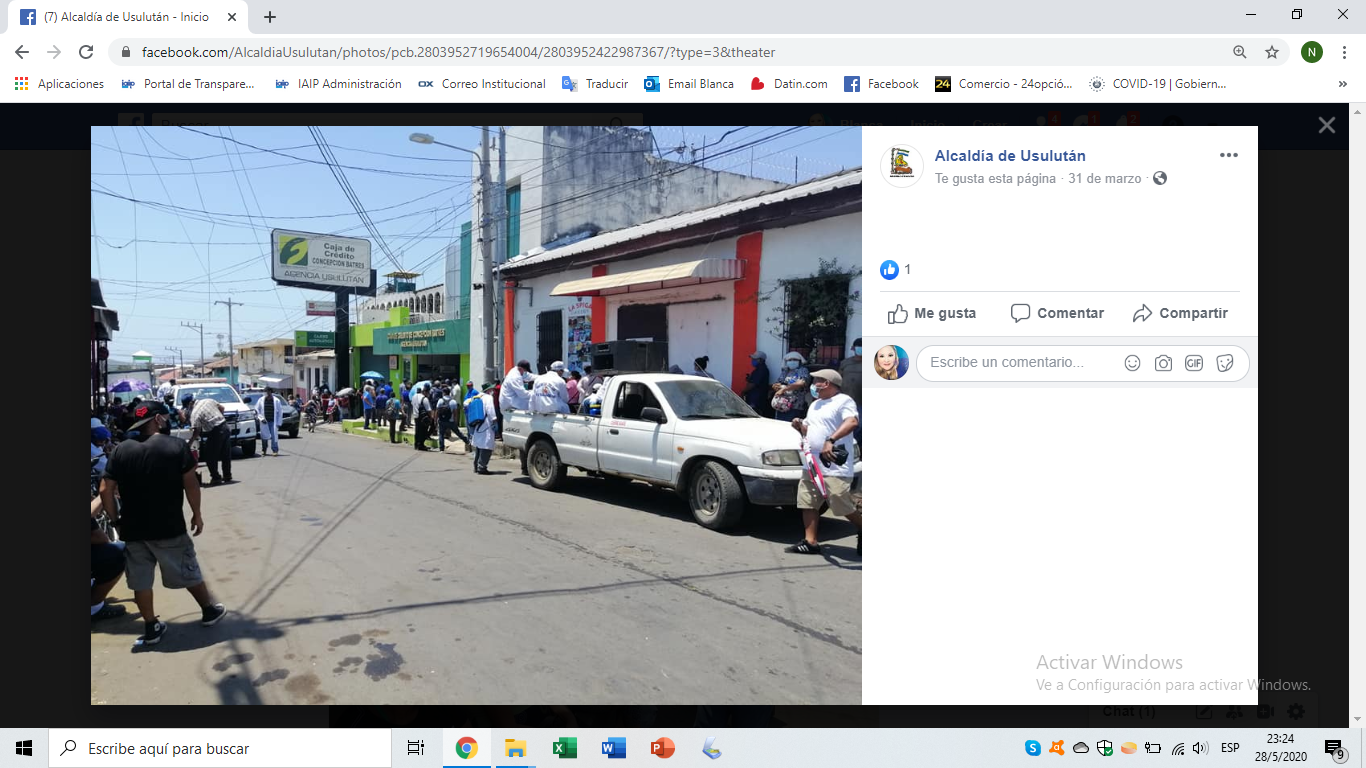 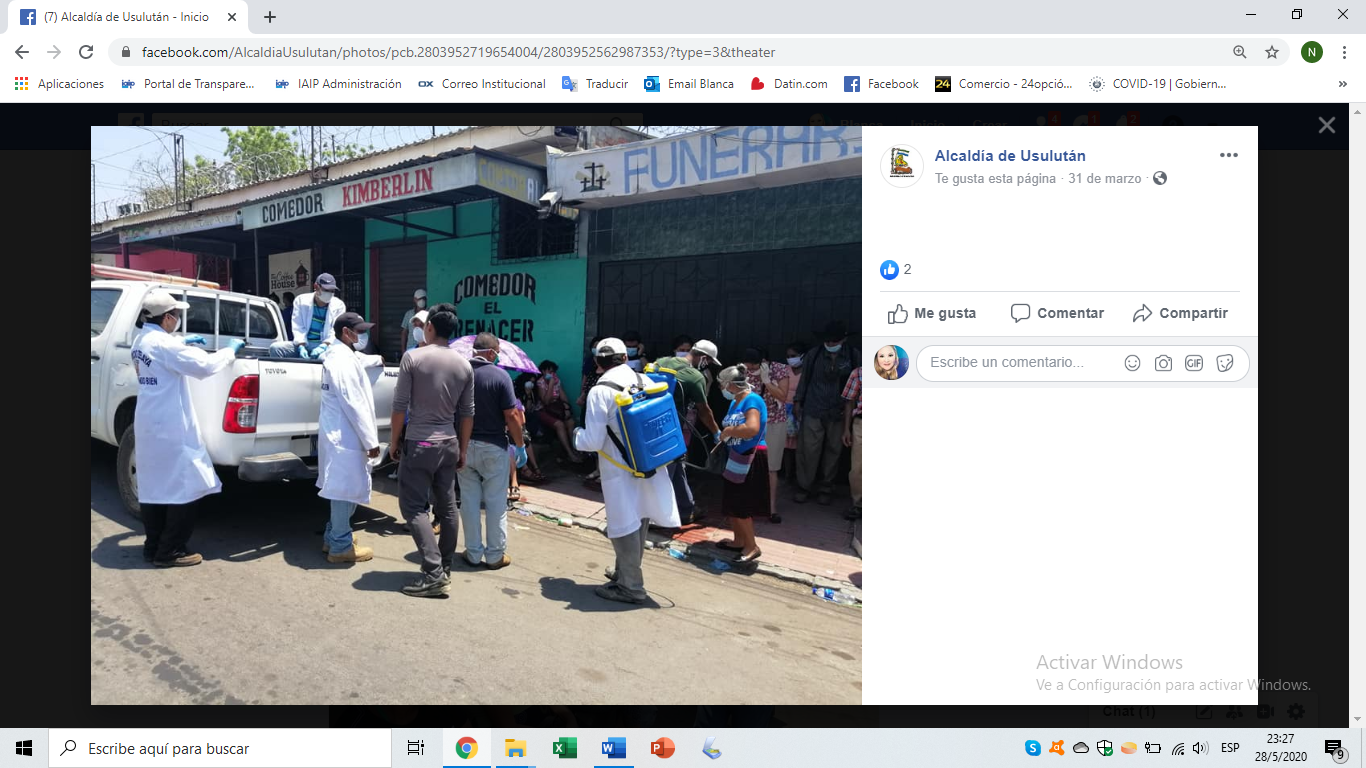 